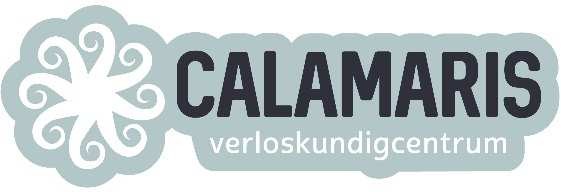 06-05-2020Beste cliënten en partners,                       Om te beginnen willen we eerst onze complimenten aan jullie maken. Door het Coronavirus zijn er zijn nogal wat veranderingen doorgevoerd de afgelopen weken, maar wat hebben jullie daar veerkrachtig op gereageerd. We hebben veel begrip gevoeld. Dat waarderen wij zeer! Ook voor ons is de afgelopen periode pittig geweest. De situatie veranderde vaak en we moesten samen met het ziekenhuis, de kraamzorg, het ROAZ en het RIVM regelmatig onze plannen bijstellen. Gelukkig zien we het aantal besmette mensen met Corona dalen. Het lijkt erop dat we de goede kant op gaan. We moeten wel nog steeds voorzichtig blijven. Het is en blijft veiliger om gesprekken zoveel mogelijk telefonisch te voeren. Heel langzaam zijn we (naar de aanbevelingen van onze beroepsgroep en de adviezen van het RIVM) de controles iets anders gaan inrichten. Omdat het rustiger wordt in de ziekenhuizen kunnen we wat uitgebreidere zorg gaan verlenen: De vitaliteitsecho zullen we weer rond acht weken zwangerschap plannen. De 
termijnecho vindt plaats tussen 10 en 12 weken zwangerschap.  Het intakegesprek vindt nog altijd telefonisch plaats. We draaien momenteel nog via het ‘minimal care’-schema. We kunnen dus nog steeds niet alle controles op de praktijk uitvoeren. Tijdens de reguliere controle op de praktijk is er naast de controle van de bloeddruk en het uitwendig zwangerenonderzoek wel weer de volledige tijd voor jullie  vragen en het plannen van een nieuwe afspraak. Deze laatste twee hoeven dus niet meer telefonisch plaats te vinden. De  polikliniek gynaecologie heeft ook wat meer ruimte om de zorg te bieden die ze graag willen bieden. Dat zullen jullie misschien ook gaan merken: als je naar het ziekenhuis moet voor een spoedconsult, dan mag vanaf nu je partner of een andere begeleider mee. Helaas geldt dit nog niet voor een geplande controle in het ziekenhuis, of de 20 weken echo. Tijdens de kraamweek zullen we één keer bij jullie thuis langs komen. Deze visite wordt bij voorkeur afgelegd door je casemanager of de verloskundige die je bevalling begeleid heeft. De overige kraamvisites blijven voorlopig telefonisch. Bij problemen of op verzoek van de kraamverzorgende komen wij natuurlijk vaker langs.In verband met het Coronavirus was de gehoorscreening tijdelijk stopgezet. Deze is inmiddels hervat.Voor de aangepaste bezoekersregeling van Ziekenhuis Bernhoven voor de kraamafdeling, couveuse-afdeling en kinderafdeling kijk je op: https://www.bernhoven.nl/bezoekers/bezoek/De volgende regels blijven voorlopig nog gelden:
- Kom alleen naar de praktijk, dus zonder partner en/of kinderen, dit geldt voor zowel controles als echo’s!
– Kom niet naar de praktijk bij klachten als koorts, hoesten en benauwdheid. Bel ons, dan zoeken we samen met je naar een oplossing.Cursuscentrum Calamaris:                                                                                                                                                              De reguliere zwangerschapscursussen en borstvoedingsbijeenkomsten kunnen momenteel niet in de standaard vorm doorgaan. Onze cursusleidsters zijn de afgelopen tijd actief aan de slag gegaan met ideeen om via een andere weg jullie toch te kunnen voorzien van de betreffende informatie en je alsnog goed te kunnen voorbereiden op de bevalling en de periode daarna. Zo worden zwangerschapscursussen nu vaak digitaal aangeboden via livestream. Ook de Masterclass Borstvoeding vindt op deze manier plaats. Mocht je interesse hebben in een zwangerschapscursus of informatiebijeenkomst schrijf je dan in via het aanmeldformulier onze website: https://www.calamaris.nl/cursuscentrum/Samen met de cursusleidster kun je dan bespreken op welke manier het mogelijk is de cursus te volgen: via livestream of misschien wel 1 op 1 contact? Misschien dat jullie het al via onze social media kanalen vernomen hadden, maar de Zwangeren Zaterdagen in ziekenhuis Bernhoven op 16 Mei en op 22 Augustus komen te vervallen agv de Coronamaatregelen. De werkgroep binnen ons samenwerkingsverband is hard aan het werk om hier een andere invulling aan te geven. To be continued…Hopelijk kunnen we in een volgende update weer wat meer goed nieuws geven!Bij vragen, ongerustheid of opmerkingen kan je ons natuurlijk altijd bellen! Wij zijn op afstand dichtbij!Team Verloskundigcentrum Calamaris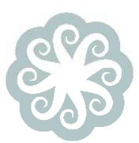 www.calamaris.nl | Facebook: Verloskundigcentrum Calamaris | Instagram: verloskundigcentrumcalamari